Instructions for registering & gaining access to the IWMM:To register for access to the IWMM portal, your project must be set up within the system and you must know the project code. If you do not know if the project is set up, contact the IWMM Project Coordinator (see  http://iwmmprogram.org/contacts/  for contact info)Project code can be obtained from Project Leader or IWMM Project Coordinator.  VERIFY WITH THE PROJECT LEADER OR COORDINATOR THAT YOUR NAME AND/OR EMAIL IS NOT ALREADY IN THE AKN/IWMM DATA INFORMATION SYSTEM.If you think the project you wish to join is already set up in the AKN (e.g. all IWMM projects initiated before 7/1/2015 or projects using the landbird or marsh bird protocol): Register by going to https://data.pointblue.org/partners/iwmm/Enter your email addressIf your email address isn’t found, you will get a message indicating that user account was not found.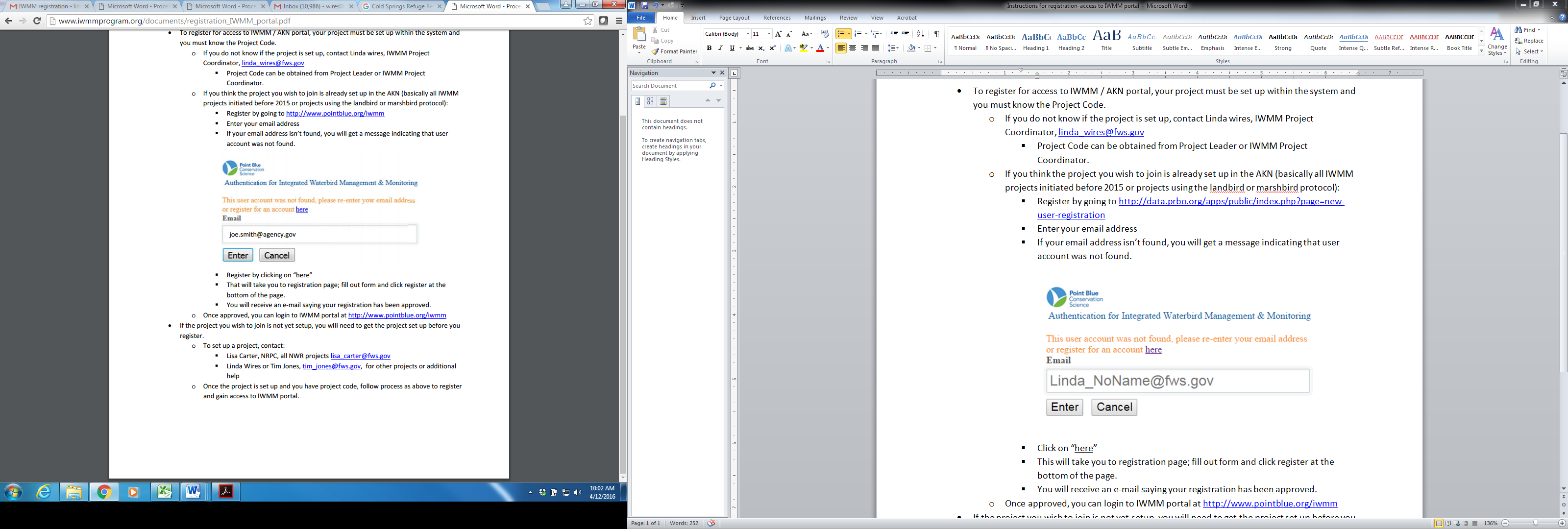 STOP! EVEN IF YOUR EMAIL IS NOT RECOGNIZED, YOU MAY BE LISTED IN THE IWMM WITH ONLY YOUR FIRST AND/OR LAST NAME. BEFORE REGISTERING, VERIFY WITH THE PROJECT LEADER OR COORDINATOR THAT YOUR INFORMATION IS NOT IN THE AKN/IWMM. If there is NO information for you in the system, register by clicking on “here”This will take you to registration page; fill out the form and click “register” at the bottom of the page. You will receive an e-mail saying your registration has been approved. Once approved, you can login to the IWMM portal at https://data.pointblue.org/partners/iwmm/ If there is already information for you in the system, ask the Project Leader or IWMM Project Coordinator to add a valid email address to your account. Once a valid email address is associated with your account, you may register by following the steps described above. If the project you wish to join is not yet setup, you will need to get the project set up before you register. To set up a project, fill out the new project request form located at https://goo.gl/forms/lEsTV4R67bOiS2Z92. Once the project is set up and you have the project code, follow process as above to register and gain access to the IWMM portal. You may only register for ONE project at a time. To request access to additional projects either contact the IWMM Project Coordinator or submit a request at http://data.prbo.org/apps/public/index.php?page=project-request.